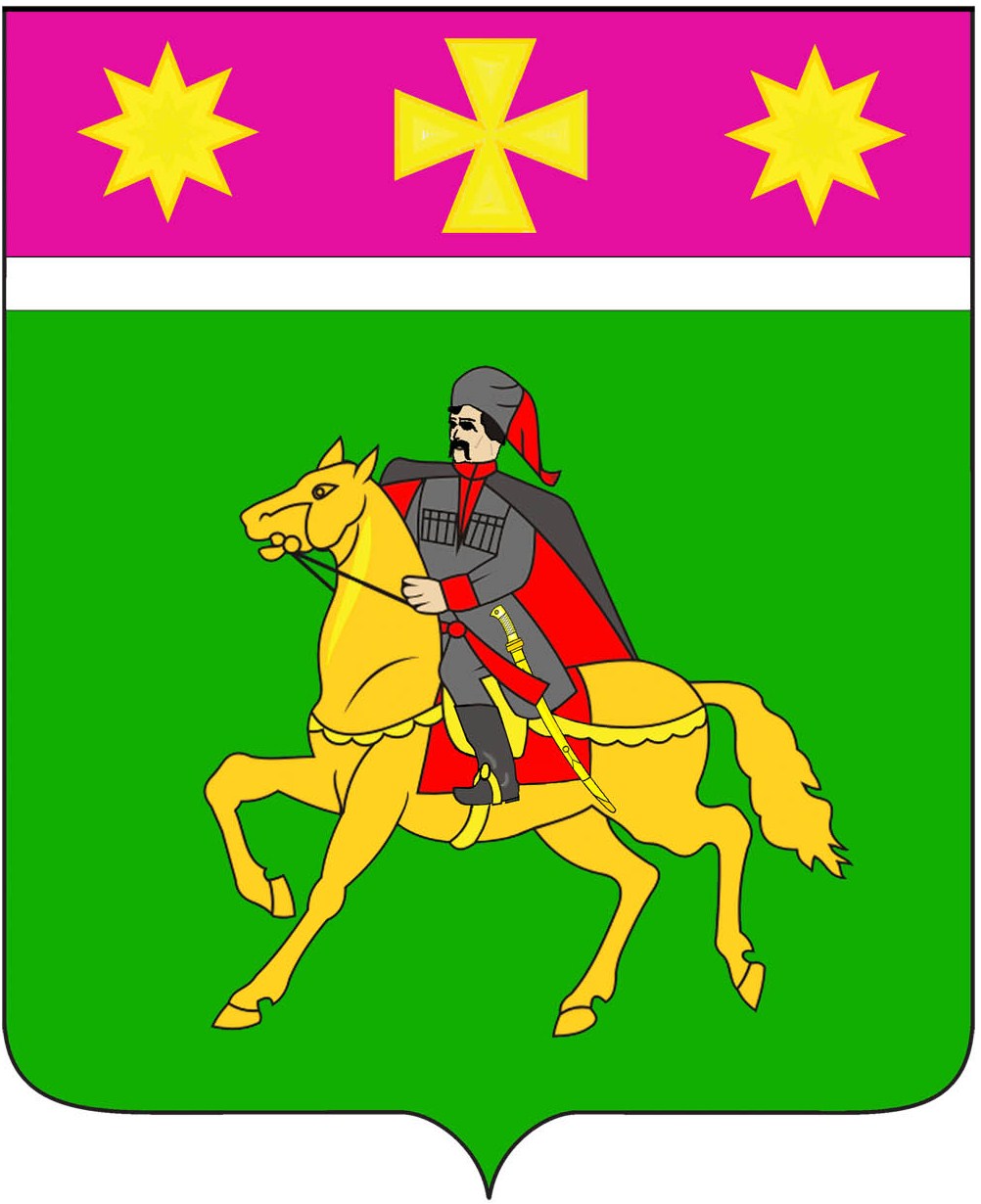 АДМИНИСТРАЦИЯПОЛТАВСКОГО СЕЛЬСКОГО ПОСЕЛЕНИЯКРАСНОАРМЕЙСКОГО РАЙОНАпроектП О С Т А Н О В Л Е Н И Еот _________________                                                                                    № _____станица ПолтавскаяО внесении  изменений в постановление администрации Полтавского сельского поселения Красноармейского района от 8 апреля 2016 года № 224 «Об утверждении перечня муниципальных услуг и функций в сфере контрольно-надзорной деятельности, предоставляемых (исполняемых) администрацией Полтавского сельского поселения Красноармейского района, с  элементами межведомственного взаимодействия» В целях приведения отдельных правовых актов в соответствие                     с действующим законодательством, руководствуясь Федеральным законом                   от 6 октября 2003 г. № 131-ФЗ «Об общих принципах организации местного самоуправления в Российской Федерации», Федеральным законом от 22 ноября 1995 г. № 171-ФЗ «О государственном регулировании производства и оборота этилового спирта, алкогольной и спиртосодержащей продукции и                             об ограничении потребления (распития) алкогольной продукции», Федеральным законом от 28 декабря 2009 г. № 381-ФЗ «Об основах государственного регулирования торговой деятельности», Законом Российской Федерации от 21 февраля 1992 г. № 2395-1 «О недрах», Федеральным законом от 11 июня 2021 г. № 170-ФЗ «О внесении изменений в отдельные законодательные акты Российской Федерации в связи с принятием Федерального закона «О государственном контроле (надзоре) и муниципальном контроле в Российской Федерации», Федеральным Законом Российской Федерации от 26 декабря 2008 г. №  294-ФЗ «О защите прав юридических лиц и индивидуальных предпринимателей при осуществлении государственного контроля (надзора) и муниципального контроля», Уставом Полтавского сельского поселения Красноармейского района администрация Полтавского сельского поселения п о с т а н о в л я е т:  1. Внести изменение в постановление администрации Полтавского сельского поселения от 8 апреля 2016 года № 224 «Об утверждении перечня муниципальных услуг и функций в сфере контрольно-надзорной деятельности, предоставляемых (исполняемых) администрацией Полтавского  сельского поселения Красноармейского района, с  элементами межведомственного взаимодействия», изложив приложение  к указанному  постановлению в следующей редакции (прилагается).2. Общему отделу администрации Полтавского сельского поселения Красноармейского района (Соколовская М. А.) разместить данное постановление на официальном сайте администрации Полтавского  сельского поселения в информационно-телекоммуникационной сети «Интернет» www.poltavadm.ru.         3. Постановление администрации Полтавского сельского поселения           от   22 августа 2019 г. № 221 «О внесении  изменений в постановление администрации Полтавского сельского поселения Красноармейского района  от  8 апреля 2016 года № 224 «Об утверждении перечня муниципальных услуг и функций в сфере контрольно-надзорной деятельности, предоставляемых (исполняемых) администрацией Полтавского сельского поселения Красноармейского района, с  элементами межведомственного взаимодействия» считать утратившим силу.         4. Настоящее постановление вступает в силу со дня его подписания.   ГлаваПолтавского  сельского поселения  Красноармейского района                                                                   В. А. ПобожийПРИЛОЖЕНИЕк постановлению администрации Полтавского сельского поселенияКрасноармейского районаот _______________  №  _______« ПРИЛОЖЕНИЕ                                                      к постановлению администрации                                                   Полтавского сельского поселения                                                     Красноармейского района                                                             от 08.04.2016  № 224                                                                                                                                                                              (в редакции постановления администрации Полтавского сельского поселенияот  _______________  №  ______)ПЕРЕЧЕНЬмуниципальных услуг и функций в сфере контрольно-надзорной деятельности, предоставляемых(исполняемых) администрацией Полтавского сельского поселения Красноармейского района с  элементами межведомственного взаимодействия Начальник общего отделаадминистрации Полтавского сельского поселенияКрасноармейского района 				                       М. А. Соколовская № п/пНаименование муниципальной услуги, функцииМежведомственное взаимодействиеСтруктурное подразделение  администрации  Полтавского сельского поселения Красноармейского района, ответственное за осуществление муниципального контроляРаздел 1. Муниципальные услугиРаздел 1. Муниципальные услугиРаздел 1. Муниципальные услугиРаздел 1. Муниципальные услугиИмущественные отношенияИмущественные отношенияИмущественные отношенияИмущественные отношения1.Предоставление выписки из реестра муниципального имуществанетОтдел по доходам и управлению муниципальным имуществом 2.Предоставление муниципального имущества в аренду или безвозмездное пользование без проведения торговнетОтдел по доходам и управлению муниципальным имуществомАвтотранспорт и дорогиАвтотранспорт и дорогиАвтотранспорт и дорогиАвтотранспорт и дороги23.Выдача специального разрешения на движение по автомобильным дорогам местного значения тяжеловесного и (или) крупногабаритного транспортного средствадаОтдел ЖКХ и благоустройства Регулирование предпринимательской деятельностиРегулирование предпринимательской деятельностиРегулирование предпринимательской деятельностиРегулирование предпринимательской деятельности24.Выдача разрешения на право организации розничного рынканетГлавный специалист по вопросам  пожарной безопасности, потребительской сфере и ЛПХ Социальное обслуживаниеСоциальное обслуживаниеСоциальное обслуживаниеСоциальное обслуживание25.Выдача разрешений на вступление в брак лицам, достигшим возраста шестнадцати летдаСпециалист по делам несовершеннолетних26.Уведомительная регистрация трудового договора с работодателем физическим лицом, не являющимся индивидуальным предпринимателемнетОбщий отдел Предоставление справочной информацииПредоставление справочной информацииПредоставление справочной информацииПредоставление справочной информации7.Предоставление копий правовых актов администрации муниципального образованиядаОбщий отдел 8.Предоставление выписки из похозяйственной книгинетИнженер по землеустройству 29.Предоставление архивных справок, архивных выписок и архивных копийдаОбщий отдел Жилищно-коммунальное хозяйствоЖилищно-коммунальное хозяйствоЖилищно-коммунальное хозяйствоЖилищно-коммунальное хозяйство10.Выдача порубочного билета на территории муниципального образованиянетОтдел ЖКХ и благоустройства 11.Выдача разрешения (ордера) на проведение земляных работ на территории общего пользованиянетОтдел ЖКХ и благоустройства ПрочееПрочееПрочееПрочее12.Присвоение, изменение и аннулирование адресовдаИнженер по землеустройству13.Возврат платежей физических и юридических лиц по неналоговым доходам из бюджета муниципального образованиянетФинансовый отделРаздел 2. Функции в  сфере контрольно-надзорной деятельностиРаздел 2. Функции в  сфере контрольно-надзорной деятельностиРаздел 2. Функции в  сфере контрольно-надзорной деятельностиРаздел 2. Функции в  сфере контрольно-надзорной деятельности1.Осуществление муниципального контроля на автомобильном транспорте, городском наземном электрическом транспорте и в дорожном хозяйстве в границах населенных пунктов поселениянетОтдел ЖКХ и благоустройства 2.Осуществление муниципального контроля в сфере благоустройства, предметом которого является соблюдение правил благоустройства территории поселения, требований к обеспечению доступности для инвалидов объектов социальной, инженерной и транспортной инфраструктур и предоставляемых услугнетОтдел ЖКХ и благоустройства 